АДМИНИСТРАЦИЯЗАКРЫТОГО АДМИНИСТРАТИВНО-ТЕРРИТОРИАЛЬНОГО ОБРАЗОВАНИЯ СОЛНЕЧНЫЙПОСТАНОВЛЕНИЕо внесении изменения в АДМИНИСТРАТИВНый РЕГЛАМЕНТ ОКАЗАНИЯ МУНИЦИПАЛЬНОЙ УСЛУГИ «Предоставление разрешений на отклонение от предельных параметров разрешенного строительства, реконструкции объектов капитального строительства»Рассмотрев протест Осташковской межрайонной Прокуратуры № 47а-2019 от 15.10.2019г. (вх. № 2385/01-06 от 22.10.2019г.), на Административный регламент оказания муниципальной услуги «Предоставление разрешений на отклонение от предельных параметров разрешенного строительства, реконструкции объектов капитального строительства», администрация ЗАТО СолнечныйПОСТАНОВЛЯЕТ:Внести изменение в Административный регламент оказания муниципальной услуги «Предоставление разрешений на отклонение от предельных параметров разрешенного строительства, реконструкции объектов капитального строительства» утвержденный постановлением администрации ЗАТО Солнечный № 33 от 07.02.2018г., с изменениями, внесенными постановлением администрации ЗАТО Солнечный от 06.05.2019 г. № 109, дополнив Подраздел II Раздела I пунктом 2.1 следующего содержания:«2.1. Правообладатели земельных участков вправе обратиться за разрешениями на отклонение от предельных параметров разрешенного строительства, реконструкции объектов капитального строительства, если такое отклонение необходимо в целях однократного изменения одного или нескольких предельных параметров разрешенного строительства, реконструкции объектов капитального строительства, установленных градостроительным регламентом для конкретной территориальной зоны, не более чем на десять процентов.».Разместить настоящее постановления на официальном сайте администрации ЗАТО Солнечный в сети Интернет www.zatosoln.ru и опубликовать в газете «Городомля на Селигере».Настоящее постановление вступает в силу с момента опубликования.Контроль за исполнением настоящего постановления возложить на заместителя главы администрации по правовым вопросам ЗАТО Солнечный Балагаеву Л.А.                  Глава администрации 
                      ЗАТО Солнечный                                                                       В.А. Петров12.02.2020                                        ЗАТО Солнечный                                          №15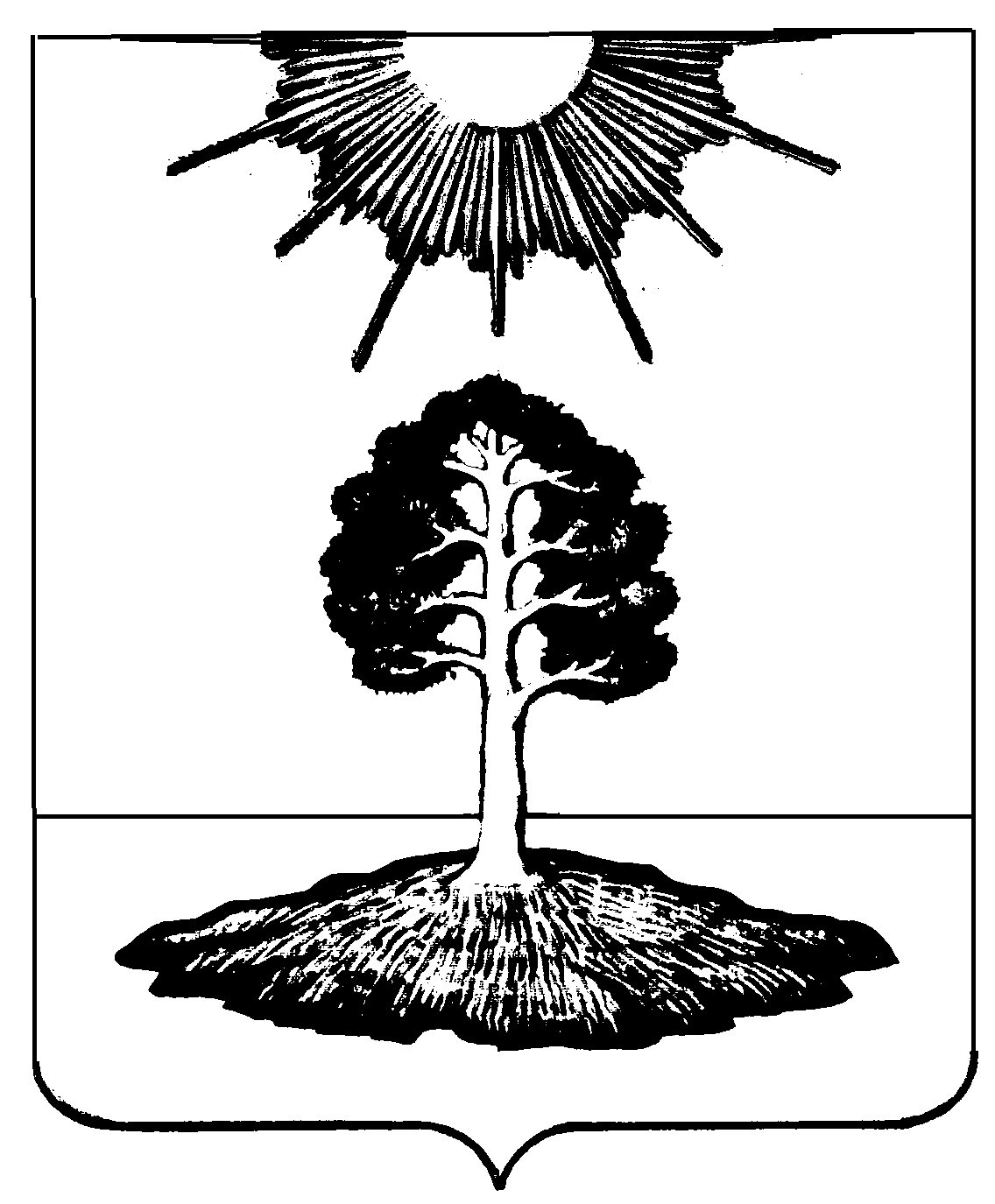 